LUM4SKLOP: SLIKANJEVSEBINA: MEŠANE IN NE MEŠANE BARVE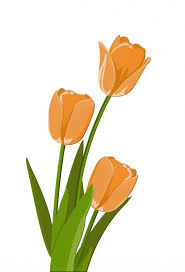 Likovna naloga: Na paleto ali ravno površino (krožnik ali košček alufolije) stisni malo rumene, malo modre in malo rdeče barve. Sedaj imaš na površini tri osnovne barve, ki jim pravimo tudi nemešane barve. Ko te barve med seboj mešamo, dobimo mešane barve: zelena, oranžna, vijoličasta, rjava. Naslikaj tri tulipane:Najprej nariši stebla in liste tulipanov. Pobarvaj jih z barvo, ki jo boš dobil tako, da boš mešal modro in rumeno barvo. Nato nariši cvetove tulipanov in jih pobarvaj. Za barvanje cvetov boš uporabil barvo, ki jo boš dobil z mešanjem rumene in oranžne. Ko se slika posuši, z modro barvico ali flumastrom občrtaj stebla  in liste tulipanov, z rdečo barvico ali flumastrom pa občrtaj cvetove tulipanov. V primeru, da tempera barv nimaš, uporabi barvice ali flomastre. Najprej nariši stebla in liste tulipanov ter jih pobarvaj z zeleno barvico ali flomastrom. Nato nariši cvetove tulipanov ter jih pobarvaj z oranžno barvico ali flomastrom. Vzemi temno modro barvico ali flomaster in z njo občrtaj stebla in liste tulipanov. Vzemi rdečo barvico ali flomaster in z njo občrtaj cvetove tulipanov. Kdaj si uporabljal mešane barve - na začetku ali na koncu? Kdaj pa ne mešane barve?